هو الأبهی- ای منجذب الی الله جناب زائر نامه‌ئی...عبدالبهآء عباساصلی فارسی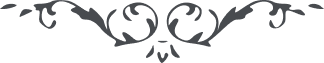 لوح رقم (211) – من آثار حضرت عبدالبهاء – مکاتیب عبد البهاء، جلد 8، صفحه 147هو الابهیای منجذب الی الله جناب زائر نامه‌ئی نوشته و ذکر شما را در نامه نموده لهذا من بیاد تو افتادم و این نمیقه مینگارم از ملکوت ابهی تو را تأیید بی‌منتهی طلبم که در جمیع شئون موفق بالطاف حضرت بیچون گردی انسان چون بخدا توجه نماید می فرماید من تقرب الی شبرا اتقرب الیه ذراعا یعنی هر بندۀ‌ئی که یکوجب بمن نزدیک شود من یک ذراع باو نزدیک خواهم شد مقصد آنست که ادنی توجهی از انسان سبب قربیت لامکان گردد یک قدم چون در راه حق بردارد تأییدات جمال قدم متتابعا رسد پس مطمئن بفضل الهی باش و بر این صراط مستقیم سلوک نما تا فیض نامتناهی یابی و مظهر الطاف ربانی گردی و علیک البهآء الابهی
٤ ذی حجه ١٣٣٩ حیفاء
(عبدالبهآء عباس)